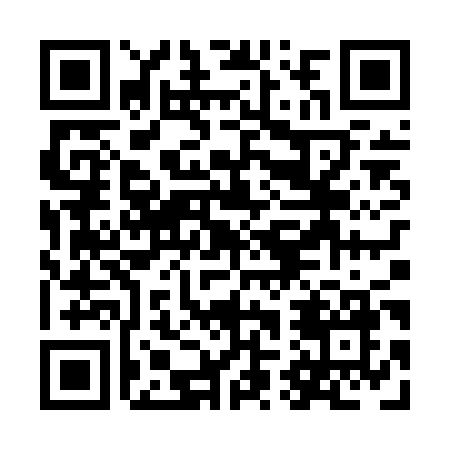 Prayer times for Reesor Siding, Ontario, CanadaMon 1 Jul 2024 - Wed 31 Jul 2024High Latitude Method: Angle Based RulePrayer Calculation Method: Islamic Society of North AmericaAsar Calculation Method: HanafiPrayer times provided by https://www.salahtimes.comDateDayFajrSunriseDhuhrAsrMaghribIsha1Mon3:335:301:367:089:4311:392Tue3:345:311:377:089:4211:393Wed3:345:311:377:089:4211:394Thu3:345:321:377:089:4111:395Fri3:355:331:377:089:4111:396Sat3:355:341:377:079:4011:397Sun3:365:351:377:079:4011:398Mon3:365:351:387:079:3911:389Tue3:375:361:387:079:3911:3810Wed3:375:371:387:069:3811:3811Thu3:385:381:387:069:3711:3712Fri3:395:391:387:069:3611:3713Sat3:395:401:387:059:3511:3714Sun3:405:411:387:059:3511:3615Mon3:405:431:387:049:3411:3616Tue3:415:441:387:049:3311:3517Wed3:425:451:397:039:3211:3518Thu3:425:461:397:039:3111:3519Fri3:435:471:397:029:3011:3420Sat3:435:481:397:029:2911:3321Sun3:445:501:397:019:2711:3322Mon3:455:511:397:009:2611:3223Tue3:465:521:397:009:2511:3024Wed3:485:531:396:599:2411:2825Thu3:515:551:396:589:2211:2626Fri3:535:561:396:579:2111:2327Sat3:565:571:396:579:2011:2128Sun3:585:591:396:569:1811:1829Mon4:006:001:396:559:1711:1630Tue4:036:011:396:549:1511:1431Wed4:056:031:396:539:1411:11